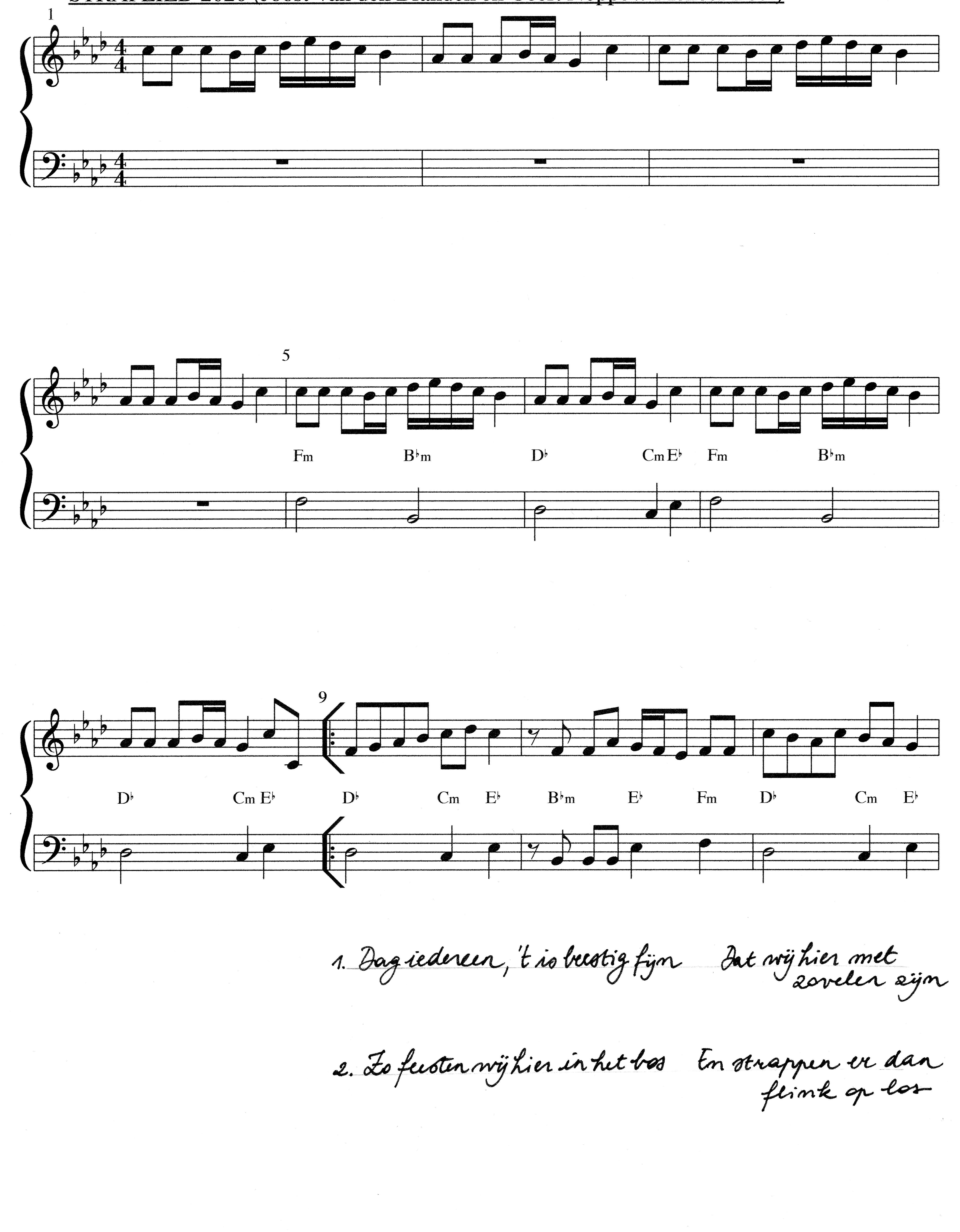 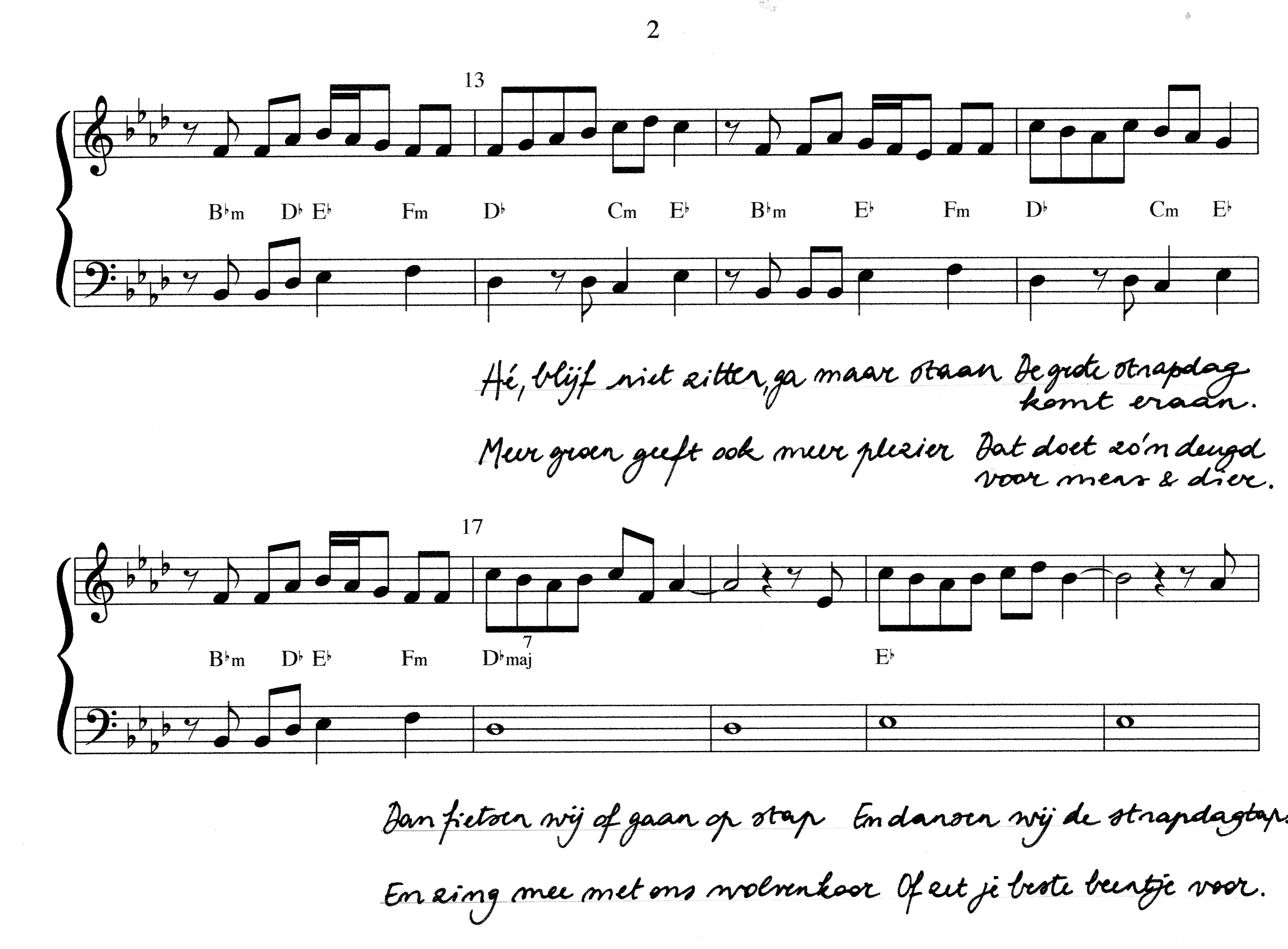 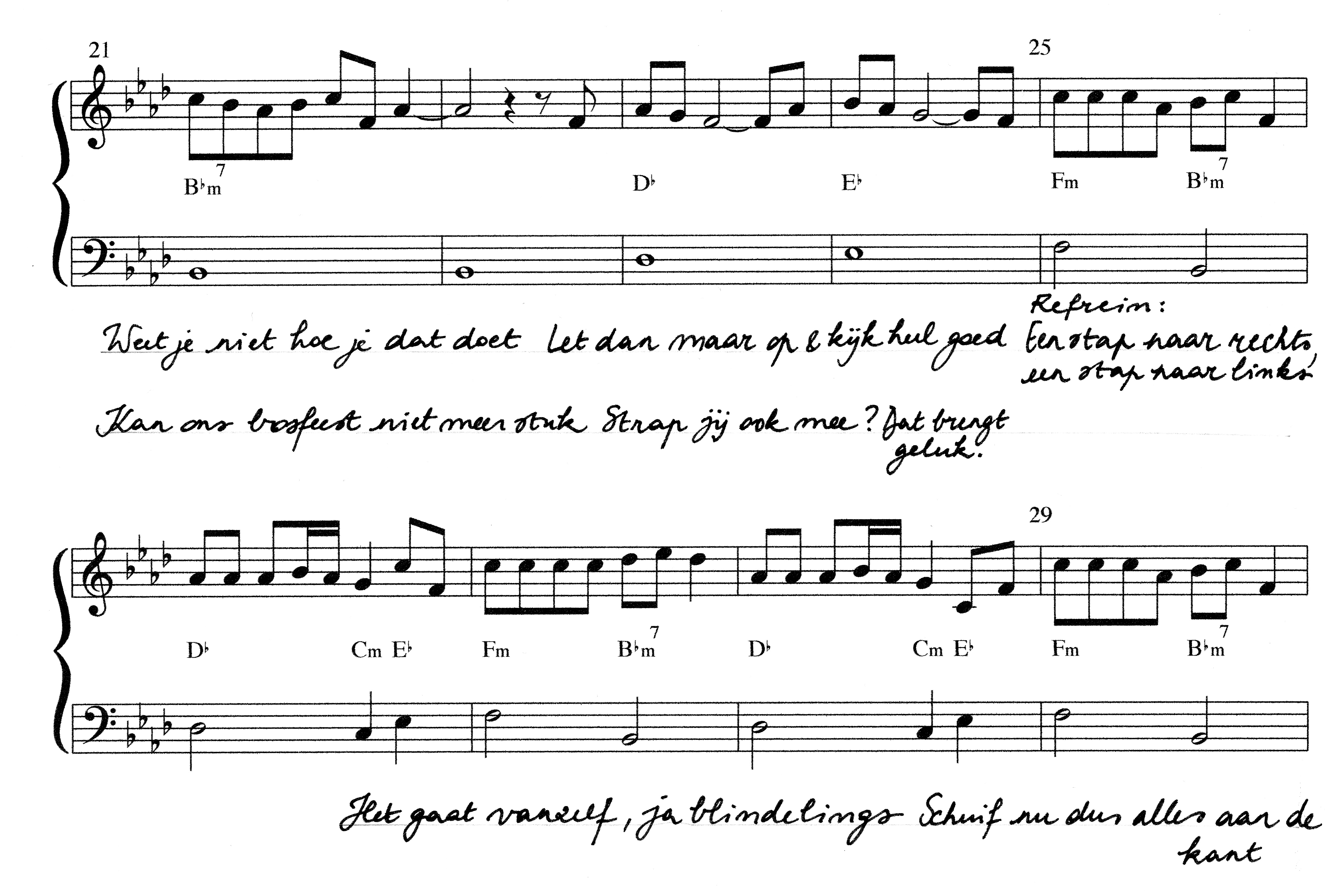 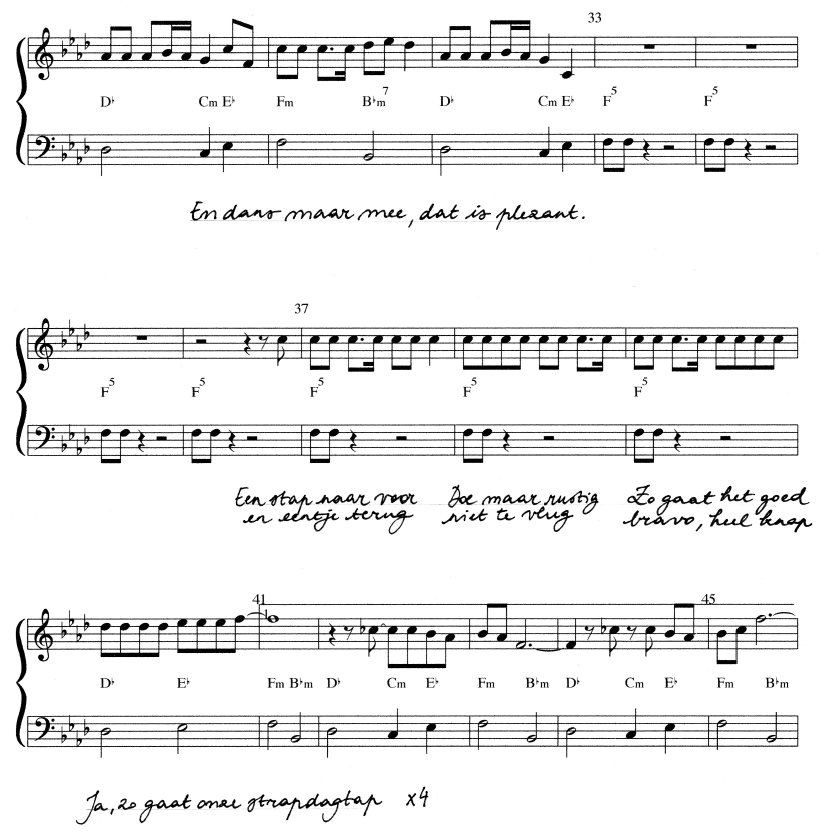 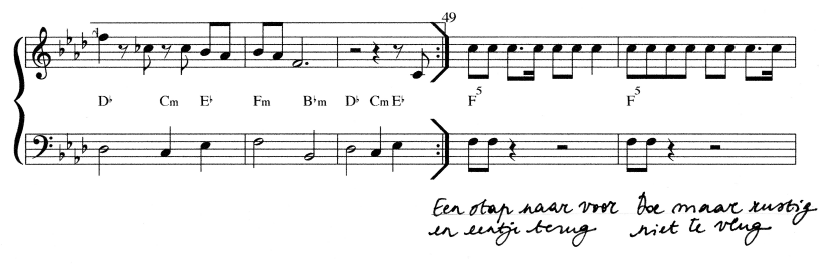 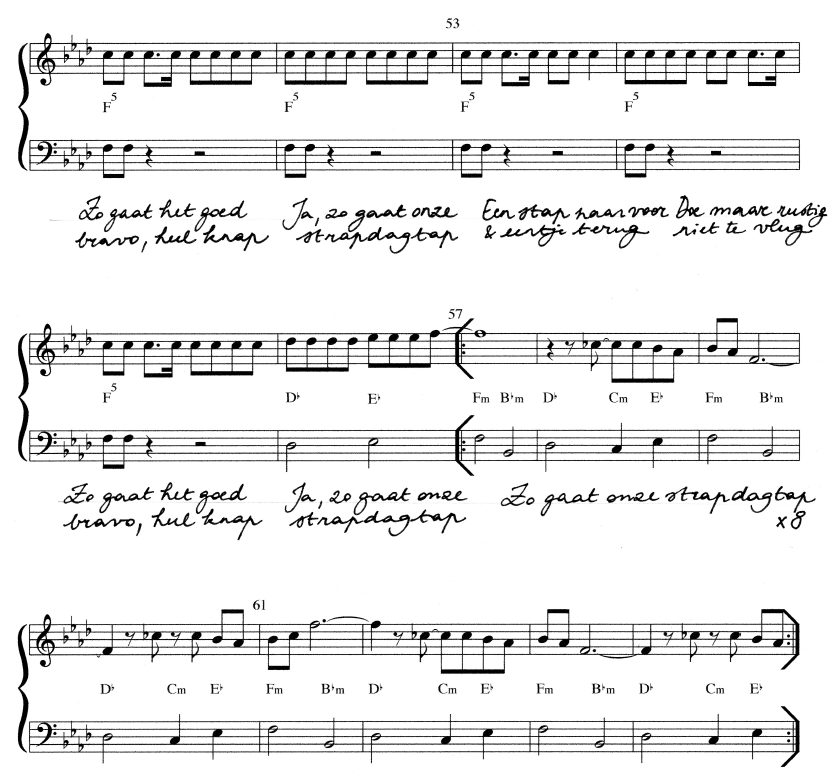 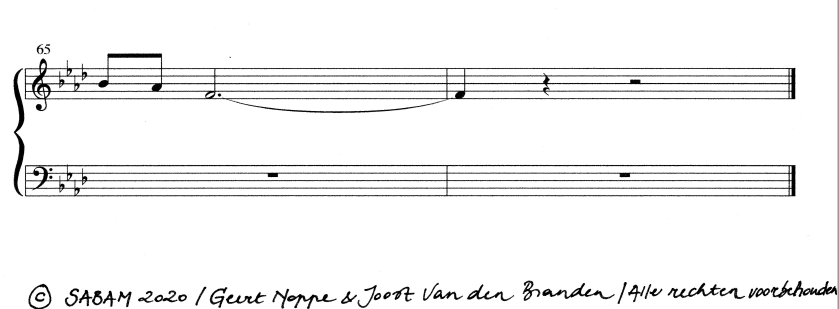 Blijf op de hoogte!www.octopusplan.infowww.facebook.com/octopusplanhttps://www.instagram.com/octopusplan.info/ www.tieret.bewww.walrusonline.be 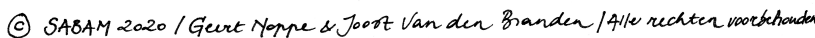 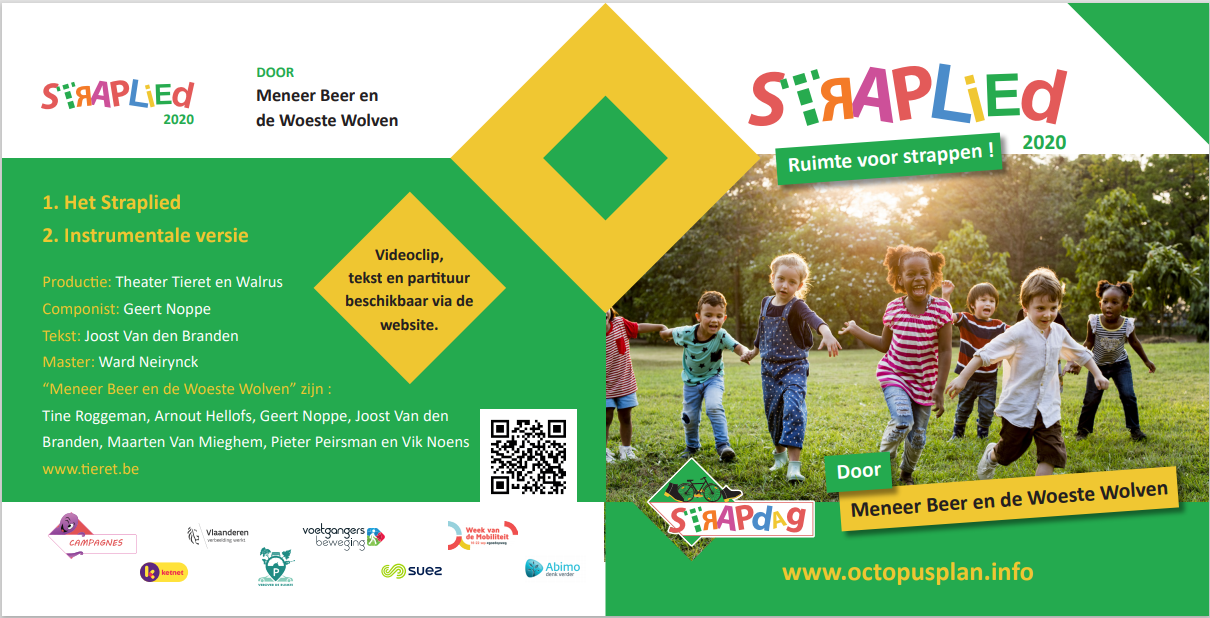 STRAPLIED 2020Meneer Beer en de Woeste Wolven.TEKST